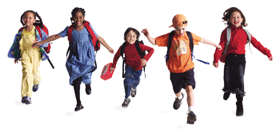 Child Fatality Review Panel Meeting AgendaOffice of the Chief Medical Examiner11 Shuttle Road, Farmington, CTDecember 21, 201610:00am-12:30pmWelcome and IntroductionsMinutes Approval November 16, 2016Overview of CFRP PacketsChanging Direction of Suicide Prevention in the United States5 Year Child Fatality Report Critical Incident Report UpdateLegislative Update Office of Early Childhood Overview Day Care Licensing Executive SessionCase UpdatesOld BusinessNew BusinessNext Meeting January 18, 2017